В ГАПОУ СО «Балашовский медицинский колледж» проводился заочный конкурс наглядных материалов по дисциплине «Иностранный язык» среди студентов средних медицинскихи фармацевтических образовательных учреждений Саратовской областиВ ходе работы экспертной комиссии были рассмотрены представленные на конкурс работы (плакаты и презентации) и определены победители.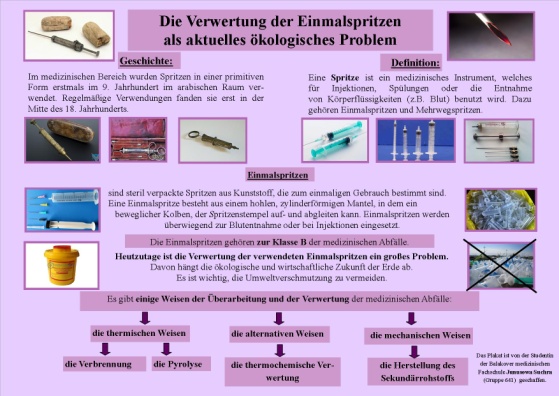 Плакаты:1 место – Юнусова Зухра Магарамовна, ГАПОУ СО «Балаковский медицинский колледж» (Руководитель – Антонова Наталья Александровна).2 место – Свечкова Юлия Сергеевна, ГАПОУ СО «Энгельсский медицинский колледж Святого Луки (Войно-Ясенецкого)» (Руководитель – Сотникова Елена Владимировна).Презентации:1 место – Пилоян Анаит Арменовна, ГАПОУ СО «Балашовский медицинский колледж» (Аркадакский филиал) (Руководитель – Курилова Елена Геннадьевна).2 место – Таякина Раиса Андреевна, ГАПОУ СО «Энгельсский медицинский колледж Святого Луки (Войно-Ясенецкого)» (Руководитель – Бажанова Ирина Ивановна).3 место – Мелем Валерия Юрьевна, ГАПОУ СО «Энгельсский медицинский колледж Святого Луки (Войно-Ясенецкого)» (Руководитель – Бажанова Ирина Ивановна).Благодарим всех за участие и ПОЗДРАВЛЯЕМ победителей!!!!